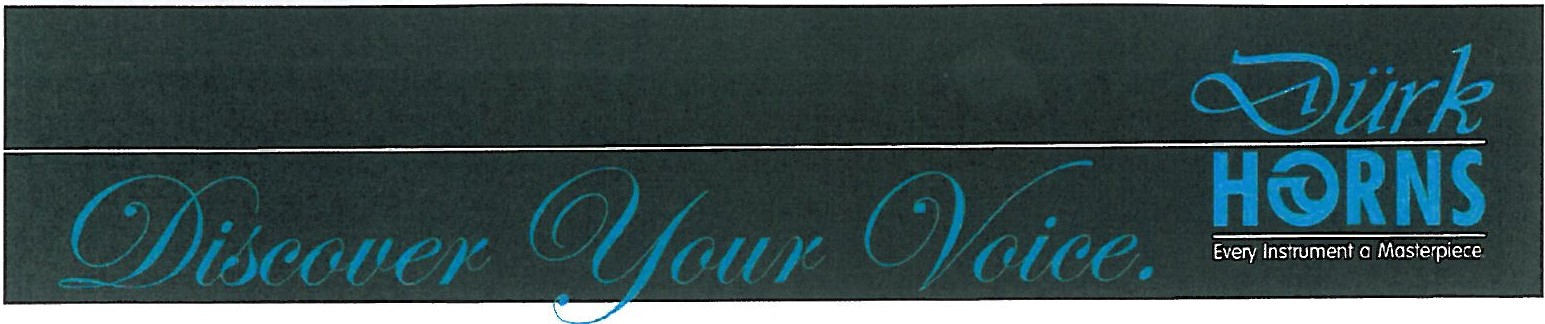 DOrkHorns . Steuerstrolle 16o ·D-55411 Bingen-DromersheimDivadlo F.X.Saldy Liberec, p.o. Zhorelecka 344/5460 01 LiberecCzech RepublicORDER CONFIRMATIONUST 10-Nr.: CZ00083143Customer number: 5735Order Confirmatoi n number: 26518Order Confirmation date:20.07.2016We provide a 2 year legal guarantee.Moreover, there is a 30-year service warranty that includes a free viewing and check of the instrume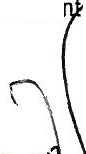 Payment 14 days after delivery.a year.\Potvrzena objednávka podpisemHinweis: Rechnung ohne Steuer, da innergemeinschaftlicher EG UmsatzNettobetrag EURGesamt EUR 	9720. 67 	9720.67  EUR 	 We confirm your order; sincerely OurkHorns(all bank charges are at the expense of the buyer)DOrkHorns ·Dietmar DOrkMetollblosinstrt.JmentenboumeisterTe:l+49 (0)6725-1507Steuer-Nr. 08/033/5068/2Sporkasse Rheni  -NaheSteuerslraBe 16aFa:x. : +49 (0)6725-6307UST-10-Nr. DE148216888IBAN-Nr. DE46 5605 0180 0051 0007  27Pos.MengeArtikei/OienstleistungRabMwst.Preis EURGesamtEUR11F/B Ooppelhorn DURK Mod. 03 GM SIGNATURE- SERIES RADEK BABORAI<(0)9235.299235.29Full doublehorn F/Bb,goldbrassSerien-Nr.7082Flight Case MB5 fur abschraubb. SchallRADEK BABORAK SIGNATURE SERIES(0)445.38445.38Nylon, schwarz,Kompaktbauweise3OPD Paket bis 20kgPorto und Verpackungskosten(0)40.0040.00Tsch. Republik